Matthias Trienekens, Hochfeldstr. 33 47053 DuisburgRiesiger Erfolg bei der AltkleidersacksammlungDie Vereinigte St. Sebastianus St. Laurentius Schützenbruderschaft Ribbrocker Geneng (Wachtendonk) sammelte auch in diesem Jahr wieder Altkleider zu Gunsten der Hospize- und Palliativ Stationen der Malteser.Seit 2015 sammeln die Mitglieder der St. Sebastianus St. Laurentius Schützenbruderschaft Ribbrocker Geneng (Wachtendonk) Altkleider bei ihren Mitgliedern um damit die Arbeit der Hospiz- und Palliativ Stationen zu unterstützen.So kamen bei der ersten Sammlung 2015 1580 kg abgetragener Kleidung zusammen.Angespornt durch diesen Erfolg wurde 2016 diese Sammlung erneut durchgeführt, was zu einem Ergebnis von 1130 kg führte.Die Planungen für 2017 wurden von Heinz Peter und Andrea Thoebarth schon ab Januar betrieben.Auf dem Privatgrundstück der Eheleute Thoebarth wurde dann Ende März 2017 ein Altkleidercontainer in Walbeck auf dem Gildenweg aufgestellt.Dieser Container wird sehr gut angenommen so das schon Ende August dort über 880 kg Altkleider in diesen Container gesammelt wurden.Trotzdem wollte die Bruderschaft an den Sacksammlungen weiter festhalten und der Termin für die nächste Sammlung wurde auf den 04.11.2017 gelegt.Das diese Sammlungen immer um die Zeit des St. Martin fällt hat sicherlich den Grund, dass man sich an diesen Heiligen erinnert und der durch sein Teilen des Mantels einem anderen armen half.Bei der Bezirksdelegiertentagung wurde auch schon auf dieses Datum hingewiesen.Auf Nachfrage von Matthias Trienekens, Diözesanvertreter im caritativen Ausschusses des BHDS, willigte auch die erste reine Frauenvereinigung im BHDS, die St. Katharinen Gilde Wankum ein, sich an dieser Sammlung zu beteiligen.Kurzfristig meldete ich dann auch die Vereinigte St. Johannes und Martini Bruderschaft Wankum, um auch einen Beitrag zum Erfolg dieser Altkleidersammlung bei zu tagen.Schon um 7.15 Uhr standen die ersten Mitbrüder bei Willi Born und Dirk Schuffeln-Born vor der Waage um dort ihr Sammelgut ab zu geben.Kurz nach 9 Uhr war die erste Hürde von 1000 kg geschafft und ließ auf ein super Ergebnis schließen.Bei leicht einsetzenden Regen beschloss Matthias Trienekens, die Sammlung für heute zu beenden.Ein Blick auf die Waage erstaunte alle.Es waren insgesamt 2780 kg Altkleider zusammengekommen.Erwähnen möchte ich auch, dass sowohl die St. Sebastianus & St. Michael Schützenbruderschaften Gelinter und die Vereinigte St. Antonius & St. Johannes Bruderschaft Wachtendonk Stadt kleiner Mengen an Altkleider abgegeben haben.Sammelergebnis im Einzelnen:St. Sebastianus & St. Laurentius Schützenbruderschaft		1560 kgSt. Katharinen Gilde							  690 kgVereinigte St. Johannes & Martini Wankum				  430 kgVereinigte St. Sebastianus & St. Michael Gelinter			    25 kgVereinigte St. Antonius & St. Johannes Stadt			    75 kgAllen, die sich an dieser Sammelaktion zu Gunsten der Hospiz- und Palliativ Stationen beteiligt haben möchte ich auch im Namen unseres Ausschusses für diese tolle und lobenswerte Arbeit danken.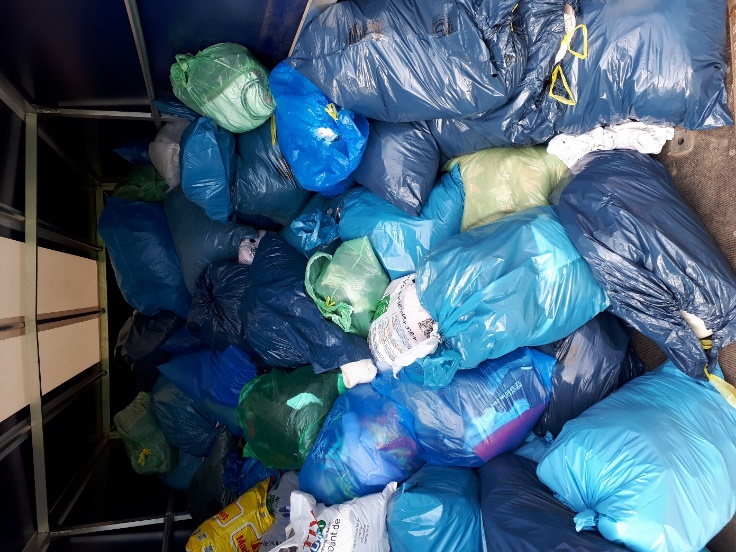 